
Картотека игр, игровых ситуаций, формирующих толерантность иразвитие коммуникативных навыков.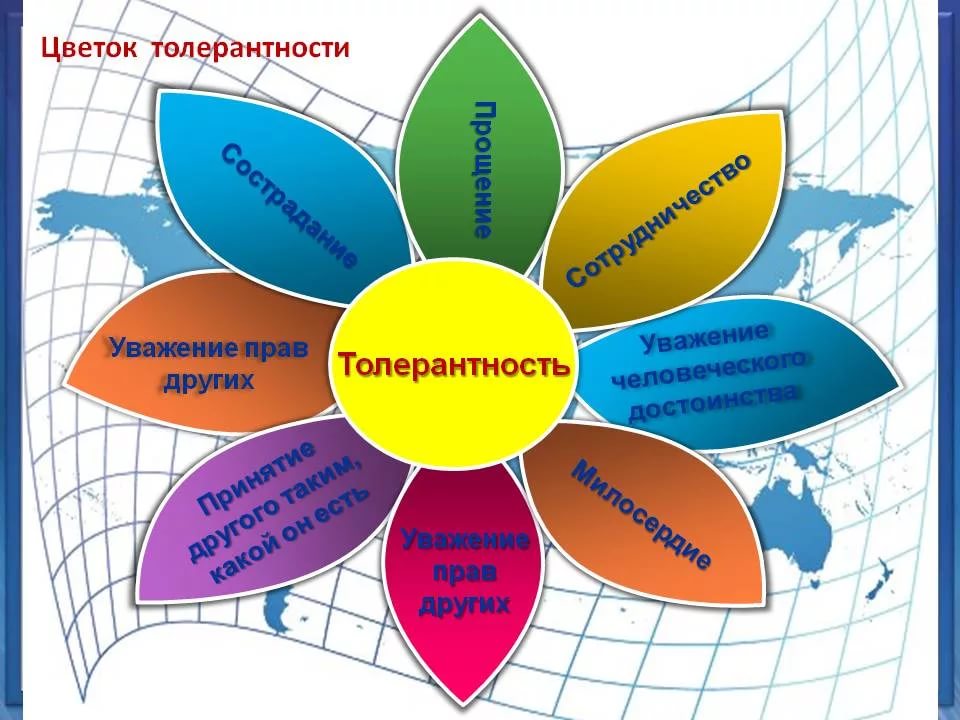 Составила: воспитатель первойквалификационной категорииГришко Елена Алексеевна.ЦельСодействие созданию в дошкольном учреждении условий для формирования толерантных установок у педагогов и детей.ЗадачиФормирование основ толерантного поведения у дошкольниковПродолжение развития эмоциональной восприимчивости, доверия, умения слушать и слышать друг другаПовышение самооценки через получение положительных эмоций и поддержки от группы.«Давайте поздороваемся»Возраст: любойЦель: почувствовать свое тело, снять мышечное напряжение, преодолеть отчужденность.Участники по сигналу ведущего хаотично двигаются по комнате и здороваются со всеми, кто встречается на их пути (вероятно, что дети могут специально взаимодействовать именно с теми, на кого обычно не обращают внимания). Здороваться надо определенным образом:один хлопок — здороваемся за руку,два хлопка — здороваемся плечиками,три хлопка — здороваемся спинками.Примечание. Желательно ввести запрет на разговоры, инициируя тактильные соприкосновения. «Охота на тигров»Цель: развитие коммуникативных навыков.Возраст: 5-6 лет.Материалы: маленькая игрушка (тигр).Ход игры: дети встают в круг, водящий отворачивается к стене и громкосчитает до 10. Пока водящий считает, дети передают друг другу игрушку. Когда ведущий заканчивает считать, ребенок, у которого оказалась игрушка, закрывает тигра ладошками и вытягивает вперед руки. Остальные дети делают точно так же. Водящий должен найти тигра. Если он угадал, то водящим становится тот, у кого была игрушка.Можно потренировать детей в умении сдерживать эмоции, не проявлять ихвнешне. Это достаточно трудно для детей-дошкольников. Но в игровой форме этому можно научить.«У птички болит крылышко»Возраст: любойЦель: способствовать формированию у детей умения любить окружающих.Ход игры: один из детей превращается в птичку, у которой болит крылышко. Он старается показать, что он грустит. Педагог предлагает ребятам «пожалеть птичку». Первым «жалеет» ее со словами: «Птичка … (Миша, Лена) хорошая». Затем другие дети тоже «жалеют птичку».«Давай поговорим»Возраст: любойЦель: развитие коммуникативных навыков.Ход игры: играют взрослый и ребенок (или дети). Взрослый начинает игрусловами: «Давай поговорим. Я бы хотел стать ... (фокусником, тигром,маленьким ребенком).Как ты думаешь, почему?». Ребенок высказывает предположение изавязывается беседа. В конце можно спросить, кем бы хотел стать ребенок, но нельзя давать оценок его желанию и нельзя настаивать на ответе, если он не хочет по каким-либо причинам признаться.Эта игра полезна для замкнутых и застенчивых, так как в игровой форме учит ребенка не бояться общения, ставит в ситуацию необходимости вступления в контакт.На начальных этапах дети могут отказываться задавать вопросы или вступать в игру. Тогда инициативу на себя должен взять взрослый.Важный момент! В игре взрослый должен находиться на одном уровне сребенком, а в случае трудностей — ниже него.«Ладонь в ладонь»Возраст: любой.Цель: развитие коммуникативных навыков, получение опыта взаимодействия в парах, преодоление боязни тактильного контакта. Развитие эмоций и чувств у детей дошкольного возраста.Материалы: стол, стулья и т. д.Ход игры: дети становятся парами, прижимая правую ладонь к левой ладони и левую ладонь к правой ладони друга. Соединенные, таким образом, они должны передвигаться по комнате, обходя различные препятствия: стол, стулья, кровать, реку (в виде детской железной дороги) и т. д.В этой игре пару могут составлять взрослый и ребенок. Усложнить игру можно, если дать задание передвигаться прыжками, бегом, на корточках и т. д. Играющим необходимо напомнить, что ладони разжимать нельзя. «Волшебный стул».Возраст: любойЦель: воспитывать умение быть ласковым, продолжать формировать в активном словаре детей нежные, ласковые слова.Ход: один ребёнок садится в центр на "волшебный стул", все остальные говорят о нём добрые, ласковые слова, комплименты. Приветствуется тактильный контакт детей в виде поглаживаний, объятий, поцелуев.«Волшебники».Возраст: любойЦель: продолжение формирования дружелюбных отношений друг к другу, умения проявлять внимание и заботу.Дети представляют себя волшебниками, способными исполнять свои желания и желания других.Главной целью формирования толерантности в общении между дошкольниками я вижу в их общности друг с другом и возможности видеть в сверстниках друзей и партнеров. Именно эти взаимоотношения порождают сочувствие, сопереживание и содействие.«Снежный ком».Возраст: любой.Цель: помочь детям скорее запомнить имена, друг друга, установить контакт.Первый участник (выбранный, например, при помощи считалочки) называет свое имя. Следующий повторяет его, и называет свое. Далее - по кругу до того участника, с которого началась игра.«Я хороший»Возраст: от 6 лет.Цель: развитие у детей чувства собственного достоинства, умения видеть в себе положительные стороны.Игра проводится с небольшой группой детей, примерно 6–8 человек. Каждый ребенок определяет свое положительное качество, а другие дети – догадываются, о каком именно качестве идет речь. Ребенок подходит к педагогу и называет ему одно из своих достоинств. Затем, обращаясь к остальным детям, сообщает: «Я хороший, потому что...» Остальные дети по очереди называют положительные качества этого ребенка до тех пор, пока кто-нибудь из детей не угадает, что именно было загадано. Затем игра продолжается с ребенком, который правильно назвал загаданное качество. В игре должны принять участие все присутствующие дети.Игра помогает детям увидеть реальную картину отношения к себе, сравнить самооценку ребенка с оценкой его окружающими. Возможно, он узнает много нового о себе и увидит, что некоторые черты характера, которые он не считал достоинствами, выглядят таковыми в глазах других людей.«Клеевой ручеёк»Возраст: 4 -6 лет.Цель: развить умение действовать совместно и осуществлять само- ивзаимоконтроль за деятельностью; учить доверять и помогать тем, с кемобщаешься.Предварительная работа: перед игрой воспитатель беседует с детьми о дружбе и взаимопомощи, о том, что сообща можно преодолеть любые препятствия.Ход игры: Дети встают друг за другом и держатся за плечи впереди стоящего. В таком положении они преодолевают различные препятствия.1. Подняться и сойти со стула.2. Проползти под столом.3. Обогнуть «широкое озеро».4. Пробраться через «дремучий лес».5. Спрятаться от диких животных.Непременное условие для ребят: на протяжении всей игры они не должныотцепляться друг от друга.«Коробка добрых поступков»Возраст: от 5 лет.Цель: воспитание у детей доброжелательного отношения друг к другу, создание позитивного настроя в детском коллективе, воспитание в детях умения замечать и ценить положительные поступки, совершенные другими людьми.Педагог показывает детям коробку, наполненную кубиками, высыпает их и предлагает детям представить, что каждый кубик – это хороший поступок, совершенный кем-либо из детей. Игра продолжается в течение определенного промежутка времени, например, в течение одного дня. Каждый ребенок может положить в коробку кубик за любой хороший поступок. При этом неважно, кто его совершил – этот ребенок или кто-то другой. О каждом положенном в коробку кубике дети сообщают педагогу, по окончании игры подводятся итоги. Педагог вместе с детьми подсчитывает количество кубиков, вспоминаются и анализируются добрые поступки, за которые были сложены в коробку кубики, поощряются и ставятся в пример дети, совершившие эти поступки.Один и тот же поступок не должен оцениваться дважды.«Слепец и поводырь»Возраст: 5 – 6 лет.Цель: развить умение доверять, помогать и поддерживать товарищей пообщению.Ход игры: Дети разбиваются на пары: «слепец» и «поводырь». Один закрывает глаза, а другой водит его по группе, даёт возможность коснуться различных предметов, помогает избежать различных столкновений с другими парами, даёт соответствующие пояснения относительно их передвижения. Команды следует отдавать стоя за спиной, на некотором отдалении. Затем участники меняются ролями. Каждый ребенок, таким образом, проходит определённую «школу доверия». По окончанию игры воспитатель просит ребят ответить, кто чувствовал себя надёжно и уверенно, у кого было желание полностью довериться своему товарищу. Почему?«Волшебные водоросли»Возраст: 4-6 лет.Цель: развить умения добиваться цели приемлемыми способами общения.Ход игры: Каждый участник (по очереди) пытается проникнуть в круг,образованного детьми. Водоросли понимают человеческую речь и чувствуютприкосновения и могут расслабиться и пропустить в круг, а могут и непропустить его, если их плохо попросят.«Вежливые слова»Возраст: 4 -6 лет.Цель: развитие уважения в общении, привычка пользоваться вежливымисловами.Материалы: мяч.Ход игры: Игра проводится с мячом в кругу. Дети бросают друг другу мяч,называя вежливые слова. Называть можно только слова приветствия (здравствуйте, добрый день, привет, мы рады вас видеть). Называть только слова благодарности (спасибо, благодарю, пожалуйста, будьте любезны). Называть только слова извинения (извините, простите, жаль, сожалею). Называть только слова прощания (до свидания, до встречи, спокойной ночи).«Волшебный букет цветов»Материалы: Зеленая ткань или картон, вырезанные лепесточки для каждогоребенка.Возраст: 4 -6 лет.Цель: развивать способность проявлять внимание к окружающим,устанавливать доброжелательные отношения, замечать положительныекачества других и выражать это словами, делать комплименты.Ход игры: Воспитатель (указывает на лежащий на полу кусок ткани). Этозеленая полянка. Какое у вас настроение, когда вы смотрите на эту полянку?(Грустное, печальное, скучное). Как вы думаете, чего на ней не хватает?(Цветов). Не веселая жизнь на такой полянке. Вот так и между людьми: жизнь без уважения и внимания получается мрачной, серой и печальной. А хотели бы сейчас порадовать друг друга? Давайте поиграем в «Комплименты».Дети по очереди берут по одному лепесточку, говорят комплименты любомуровеснику и выкладывают его на полянке. Добрые слова должны быть сказаны каждому ребенку. Воспитатель: Посмотрите ребята, какие красивые цветы выросли от ваших слов на этой полянке. А сейчас какое у вас настроение? (веселое, счастливое). Воспитатель таким образом, подводит к мысли, что нужно внимательней относится друг к другу и говорить хорошие слова.Игры-ситуации.Цель: направлены на развитие умения вступать в разговор, обмениваться чувствами, переживаниями, эмоционально и содержательно выражать свои мысли с использованием мимики и пантомимики.«Как ты поступишь?»Возраст: 3- 6 лет.Ход игры: Детям предлагается разыграть ряд ситуаций:1. Два мальчика поссорились – помири их.2. Тебе очень хочется поиграть в ту же игрушку, что и у одного из ребят твоей группы – попроси его.3. Ты нашёл на улице слабого, замученного щенка – пожалей его.4. Ты очень обидел своего друга – попробуй попросить у него прощения,помириться с ним.5. Ты пришёл в новую группу – познакомься с детьми и расскажи о себе.6. Ты потерял свою игрушку – подойди к детям и спроси, не видели ли они ее.7. Ты пришёл в библиотеку – попроси интересующеюся тебя книгу убиблиотекаря.8. Ребята играют в интересную игру – попроси, чтобы ребята тебя приняли. Как ты поступишь, если они тебя не захотят с тобой играть?9. Дети играют, у одного ребёнка нет игрушки – поделись с ним.10. Ребёнок плачет – успокой его.11. У тебя не получается завязать шнурок на ботинке – попроси товарищапомочь тебе.12. К тебе пришли гости – познакомь их с родителями, покажи свою комнату и свои игрушки.13. Ты пришёл с прогулки проголодавшийся – что ты скажешь маме илибабушке.14. Дети завтракают. Витя взял кусочек хлеба, скатал из него шарик.Оглядевшись, чтобы никто не заметил, он кинул и попал Феде в глаз. Федясхватился за глаз и вскрикнул. – Что ты скажешь о поведении Вити? Как нужно обращаться с хлебом? Можно ли сказать, что Витя пошутил.«Руки знакомятся, руки ссорятся, руки мирятся»Возраст: 3 -6 лет.Цель: развить умения выражать свои чувства и понимать чувства другогочеловека.Ход игры: Игра выполняется в парах с закрытыми глазами, дети сидятнапротив друг друга на расстоянии вытянутой руки. Воспитатель даёт заданияЗакройте глаза, протяните руки навстречу друг другу, познакомьтесь руками,постарайтесь лучше узнать своего соседа, опустите руки; снова вытянитеруки вперёд, найдите руки соседа, ваши руки ссорятся, опустите руки; вашируки снова ищут друг друга, они хотят помириться, ваши руки мирятся, онипросят прощения, вы расстаётесь друзьями.«Коврик примирения»Возраст: 3 -7 лет.Цель: Развивать коммуникативные навыки и умение разрешать конфликты.Материалы: коврик 1м на 1м.Ход игры: Придя с прогулки, воспитатель сообщает детям, что два мальчикасегодня поссорились на улице. Приглашает противников присесть друг против друга на «Коврик примирения», чтобы выяснить причину раздора и найти путь мирного решения проблемы. Эта игра используется и при обсуждении «Как поделить игрушку».«Изобрази пословицу»Возраст: 5 – 7 лет.Цель: развить умение использовать невербальные средства общения.Ход игры: Детям предлагается изобразить с помощью жестов, мимики какую-либо пословицу:“Слово не воробей – вылетит, не поймаешь”“Скажи, кто твой друг и я скажу кто ты”“Нет друга – ищи, а найдёшь – береги”“Как аукнется, так и откликнется”«Разговор через стекло»Возраст: 5 -7 лет.Цель: развить навыки общения, мимику и жесты.Ход игры: Дети становятся напротив друг друга и выполняют игровоеупражнение «Через стекло». Им нужно представить, что между ними толстоестекло, оно не пропускает звука. Одной группе детей нужно будет показать(например, «Ты забыл надеть шапку», «Мне холодно», «Я хочу пить…»), а другой группе отгадывать то, что они увидели.«Закорючка»Возраст: 5 – 7 лет.Цель: Развивать уважение в общении, умение учитывать интересы другихдетей.Ход игры: Воспитатель предлагает детям волшебный фломастер, которыйпревращает простые закорючки в разные предметы, животных, растения.Первый игрок берет фломастер и рисует на листе небольшую закорючку. Затем предлагает этот лист следующему игроку, который дополнит закорючку так, чтобы получился какой-нибудь предмет, или животное, или растение. Потом второй игрок рисует для следующего игрока новую закорючку и т.д. В конце определяют победителя игры.Игры и упражнения, развивающие навыкиобщения, межличностные отношения и эмоциональнуюсферу.«Кто я?»
Цель: расширить у детей представление о себе, формировать принятие себя.ОписаниеНеобходимо дать несколько ответов на вопрос: "Кто я такая (такой)?" Самохарактеристики могут касаться физических качеств (внешний облик, особенности телосложения), психологических особенностей, социальных ролей и др. Дети сидят в кругу и по очереди стараются дать как можно больше ответов ("Я человек", "Я девочка", "Я мальчик", "Я дочка", "Я сестричка", "Я мамин помощник" и т.д.)«Можно – нельзя»
Цель: учить детей оценивать эффективность различных способов общения.ОписаниеВ руках у детей по две карточки: зелёная и красная. Зелёная означает «можно, допустимо, так принято», красная – «нельзя, неправильно, так не принято». Педагог описывает разные ситуации взаимодействия, а дети оценивают их с помощью карточек и обосновывают своё мнение. Например, можно ли перебивать говорящего? Допустимо ли размахивать руками во время разговора? Надо ли благодарить за оказанную услугу?«Закончи предложение»
Цель: учить детей осознавать свои привязанности, симпатии, увлечения и рассказывать о них.ОписаниеДети стоят в кругу. В качестве ведущего – педагог, у него в руках мяч. Он начинает предложение и бросает мяч, ребёнок заканчивает предложение и бросает мяч взрослому.Моя любимая игра – …Моя любимая игрушка – …Моё любимое занятие – …Мой лучший друг (подруга) – …Моя любимая песня – …Моё любимое время года – …Моя любимая сказка – …Мой любимый праздник – …Мой любимый мультфильм – …Мой любимый цветок – … и т.д.«До свидания – здравствуй»Взрослый спрашивает, как можно попрощаться движением руки. Если ребёнок затрудняется ответить, взрослый показывает жест: подняв руку вверх, машет кистью (от себя). Затем со словом “до свидания” он удаляется от ребёнка, прощально помахивая рукой, а со словом “здравствуйте” приближается, протягивая к нему руки с повёрнутыми вверх раскрытыми ладонями. Пусть ребёнок включится в игру, повторяя движения (и слова) вместе с взрослым.«Ласка»Ход игры: Взрослый просит малыша ласково погладить игрушку, выражая свою любовь к ней, приговаривая нежно: «Хорошая, хорошая». Подсказывает «Загляни ей в глазки ласково, поглаживай мягко, неторопливо, чтоб ей было приятно». Сам может показать движение, исполняя его выразительно, с участием.«Рыба – птица – зверь»
Цель: учить детей внимательно слушать друг друга.Описание
Дети сидят в кругу и по очереди называют в определённом порядке по одному животному: рыба, птица, зверь. Например, окунь, воробей, волк. Кто ошибётся, выходит из игры. Взрослый следит, чтобы названия животных не повторялись.«Проснись»Ход игры: Ребёнок будит спящую игрушку нежными, мягкимиприкосновениями руки и тихо, ласково приговаривает: «Проснись, моёсолнышко!» и т.п. Взрослый: «Давай поиграем. Я – как будто дочка (сынок) – и сплю. А – ты мама (папа) – меня будишь. Только постарайся будить ласковыми словами, нежным голосом и мягкими прикосновениями, чтобы меня со сна не испугать».Ситуация разыгрывается по ролям. При этом «просыпающийся» можетпотянуться, протереть глаза, улыбнуться утру и «маме». При повторе участники игры меняются ролями.«Рисунок по заказу»Цель: развивать умение слушать, слышать и понимать другого ребёнка.ОписаниеДети разбиваются на пары и садятся друг напротив друга. Один играет роль художника, другой – заказчика. В центре стола – ширма. Заказчик говорит художнику, что нужно нарисовать (цвет, форма, величина, расположение в пространстве и др.). Художник рисует за ширмой, уточняя непонятные моменты у заказчика. Готовый рисунок художник дарит заказчику. Затем дети меняются ролями.«Прошу – не надо»Ход игры: Взрослый предлагает ребёнку сначала попросить жестом то, что ему нравится, а затем отказаться от того, что не нравится. В случае затруднения помогает найти нужные движения (с ласковым произнесением слова «прошу»рука выводится вперёд раскрытой ладонью вверх, с твёрдым «не надо» – кисть вытянутой руки становится вертикально вверх, ладонь повёрнута «от себя»).«Зрители и актёры»Цель: упражнять детей в использовании разнообразных средств общения (поз, мимики, пантомимики и др.).Описание
Дети делятся на подгруппы по 5-6 человек. Игроки занимают удобное место в помещении. Каждая подгруппа задумывает сказку (отрывок из неё), репетирует, а затем показывает без слов. В это время дети из других подгрупп выступают в роли зрителей. Зрители отгадывают сказку и отмечают выразительность игры актёров.«Давай дружить»Возраст: 4 года.Ход игры: Взрослый: «Встретились однажды зайчонок и бельчонок, изахотелось им подружиться. Бельчонок был посмелее и первым предложилдружить. Зайчонок согласился».Взрослый предлагает ребёнку быть бельчонком и попытаться найти жест,выражающий предложение дружить: рука с повёрнутой вверх раскрытойладонью протягивается партнёру. Сам взрослый – «зайчонок» – отвечает на это жестом согласия: кладёт свою руку поверх руки партнёра, ладонь в ладонь. Друзья гуляют по лесу, взявшись за руки, а потом прощаются, помахав друг другу руками: «До свидания».«Мы ходим, ходим, ходим»Цель: упражнять детей в согласованности действий, развивать внимание.ОписаниеДети врассыпную передвигаются по группе, произнося: «Мы ходим, ходим, ходим…» Через определённые отрезки времени педагог даёт команды: «Копна» – дети соединяют руки над головой; «Кочка» – дети приседают, положив руки на голову; «Тропинка» – выстраиваются по ходу движения друг за другом, положив руки на плечи впереди стоящего.«Угадай настроение»
Цель: учить детей по мимике лица, жестам, позам, расположению в пространстве распознавать эмоциональное состояние человекаОписаниеДети садятся в круг. У взрослого в руках коробка с фотографиями. Они лежат так, что изображений не видно. Коробка переходит из рук в руки, каждый берёт по одной фотографии, рассматривает её, показывает остальным и отвечает на вопросы: «Кто изображён на фото?», «Какое настроение у человека?», «Как ты определил его настроение?», «Почему могло возникнуть это настроение?».«Благодарю тебя»Цель: учить детей выражать положительное отношение к другому, развивать чувство принадлежности к группе.ОписаниеДети становятся в круг, начинает игру взрослый. Он протягивает руку тому, кто стоит слева, и говорит: «Спасибо, мне было очень приятно играть с тобой на занятии». Тот, чьё имя было названо, обращается со словами благодарности к соседу и берёт его руку в свою, и так до завершения круга.«Имена» Педагог по очереди спрашивает у детей: «Как можно изменить твоё имя? Как тебя ласково зовут дома? Как бы ты хотел, чтобы тебя называли?»«Узнай, про кого расскажу» Педагог описывает внешность кого-либо из ребят, а дети, разглядывая себя в большом зеркале, угадывают, о ком идёт речь.«Похвали себя» Дети сидят в кругу, у педагога в руках мяч. Воспитатель предлагает детям, передавая мяч по кругу, похвалить себя. Хвалить можно за красоту, хорошие поступки, хорошие черты характера (привести пример: я добрый, отзывчивый, ласковый и т. п.). После игры — обсуждение:-          Легко ли было хвалить себя?-          Кого вам легче хвалить, себя или других?-          Кто вас хвалит?-          Что вы чувствуете, когда вас хвалят?-          Вы любите хвалить других?«Моя улица» 1 часть. Дети стоят в кругу и, передавая друг другу мяч, называют улицу, на которой они родились. Педагог записывает или запоминает названия улиц.2 часть. Педагог говорит: «Улица моя родная, как зовут тебя я знаю. (говорит название одной из улиц), а дети, которые родились на этой улице, встают в центр круга и обнимаются. (Если какую-либо улицу назвал только один ребёнок, то педагог называет две или три улицы, чтобы в круг встали несколько детей). «Домино» Первый участник (желательно — ведущий) становится в центр и называет две свои характеристики — «С одной стороны, я ношу очки, с другой — люблю мороженое». Участник, который тоже носит очки или тоже любит мороженое подходит к первому участнику и берет его за руку, говоря, например «С одной стороны, я люблю мороженое, с другой стороны — у меня есть собака». Игра продолжается, пока все участники не станут частью домино. Возможны вариации в самом построении домино — можно построить круг или типичную «доминошную» структуру, участники могут браться за руки, обниматься, стоять или лежать на полу, и т. д.Вопросы для обсуждения:-          что нового узнали друг о друге;-          что чувствовали, когда узнавали, что кто-то в группе похож на них;-          что чувствовали, когда узнавали, что кто-то на них не похож;-          хорошо или плохо, что в группе есть столько разных людей. Почему?«Все мы разные» Дети становятся в две шеренги так, чтобы один ребёнок стоял напротив другого. Воспитатель: «Ты на друга посмотри, в чём различия назови». Дети по очереди должны назвать одно отличие себя от ребёнка, стоящего напротив в другой шеренге. Например: «У меня синее платье, а у Саши серая футболка; у меня косички, а у Ксюши стрижка; у меня красный бант, а у Серёжи нет банта». Сначала говорят дети, стоящие в одной шеренге, потом — в другой.«Все мы похожи» Проводится так же, как игра «Все мы разные», но дети называют общее между собой и другом. Например: «Мне сегодня было весело и Катя сегодня смеялась; у меня короткая стрижка и у Севы тоже; у меня есть брат и у Алисы тоже»...«Фисташки»Цель:Поговорить о том, какие у нас различия и что у нас общего.Ход игры:Раздать детям по две фисташки в скорлупе и попросить пока их не есть и не снимать скорлупу. Важно, чтобы упражнение проходило в спокойной, слегка «магической» атмосфере. Попросить детей ответить на следующие вопросы (обсуждение групповое):-          Какие фисташки на ощупь? А какие люди на ощупь?-          Как бы вы описали скорлупу? А как бы вы описали человеческое тело?-          У фисташек одинаковые размер и форма? А у людей одинаковые размер и форма?-          Фисташки одного цвета? А люди одного цвета?-          Есть ли на фисташках трещины или он чуть-чуть расколоты? А люди могут ломаться и трескаться?-          Потрясите фисташки. Вы слышите звук? А какие звуки издают люди?-          Откройте фисташки. Изнутри они другие, чем снаружи? В чем различия? А люди отличаются внутри и снаружи?-          Съешьте фисташки. Какие они на вкус? Можно ли сказать, что у человека есть вкус?-          Плохо ли делить фисташки на плохие и хорошие? А можно ли поступать так с людьми?«Я тоже»Цели:-          научиться осознавать собственную уникальность и гордиться ею;-          осознать уникальность других;-          создать атмосферу открытости и доверия.Ход игры:Попросите детей подумать о чем-то, что отличает их от всех остальных в группе. Ребёнок говорит, например: «У меня пять братьев и сестер». Если никто в группе не может сказать «Я тоже» или «У меня тоже», участник получает 1 балл, если же кто-то из группы может сказать «Я тоже», то ход переходит к этому участнику. В конце игры подсчитываются баллы (можно давать детям фишки). Хорошо, если педагог также участвует в упражнении, и своими репликами переводит разговор с внешних характеристик на более внутренние, а также на другие различия.Обсуждение:-          хорошо ли быть особенным?-          каждый ли человек особенный. Почему?-          что делает нас особенными?«Большие и маленькие»Возраст — любой. Для более старших детей использовать более сложные критерии (вместо «высокий» — «веселый», и т. д.)Цели:-          развить навыки невербальной коммуникации;-          помочь детям осознать, что любое описание человека является относительным;-          создать веселую атмосферу;Ход игры:Во время выполнения заданий запрещается разговаривать-          Проведите воображаемую черту посреди комнаты или воспользуйтесь каким-либо предметом, например, верёвкой. Встаньте на этой черте. Теперь скажите: «Пусть все высокие встанут справа, а низкие — слева».-          Игнорируйте сомнения тех детей, которые не знают, куда им встать.-          Повторите ту же процедуру, разделив, например, тех, кто рисует хорошо и тех, кто рисует плохо.-          Придумайте еще несколько критериев. После этого попросите детей выстроиться по росту без слов.Обсуждение должно концентрироваться на мысли, что обычно бывает невозможно разделить людей на две группы по какому-то признаку. Нет «высоких» и «низких». Все зависит от ситуации или от того человека, который делает выводы. Наклеивание «ярлыков» часто мешает дружбе.«А я считаю»...Цели:-          осознать возможность сосуществования различных мнений;-          осознать ценность собственного мнения, отличного от других;Ход игры:Проведите посреди помещения воображаемую черту. С одной стороны повесьте нарисованный на бумаге плюс («согласен»), с другой — минус («не согласен»). Сама черта означает отсутствие мнения.Объясните участникам, что вы будете зачитывать им утверждения. Те, кто согласен встанет на сторону «плюса», а те, кто не согласен — на сторону «минуса». Участники, которые не могут определиться, становятся посередине, но при этом они лишаются права высказаться. Вот примеры утверждений (основная идея в том, что утверждения не должны быть ложными или истинными, они предполагают возможность различных мнений. Мы рекомендуем вам придумать утверждения специально для вашей группы):-          Лучше играть в футбол, чем  кататься на коньках.-          Играть «в компьютер» веселее, чем смотреть телевизор.-          Весна лучше осени.-          Самый классный мультик — «Маша и медведь».-          Самое прекрасное домашнее животное — кошка.Обсуждение:Кто был прав в каждом случае? Был ли кто-нибудь прав вообще? Можно ли сказать, что у людей могут быть различные мнения? Были ли случаи, когда кто-то из участников оказывался в меньшинстве? Что они чувствовали? Им это нравилось? Не хотелось ли им поменять мнение? Как вы относитесь к человеку, с мнением которого вы не согласны? Хорошо или плохо иметь собственное мнение?«Надо договориться»Цели:-          развлечь группу;-          сконцентрировать внимание участников;-          осознать ценность сотрудничества;-          показать, что для достижения сотрудничества необходимо прикладывать усилия;-          сплотить группу.Ход игры: Детям предлагается сыграть в очень простую игру. Необходимо сосчитать до десяти, но сделать это должна вся группа. Первый участник говорит «один», второй — «два», и т. д. Есть только одна проблема — если участники произнесут число одновременно — группа начинает сначала. В течение всей игры запрещены любые разговоры.  Обсуждение:-          как началась игра?-          чего хотелось каждому сначала?-          почему сначала ничего не получалось?-          как удалось досчитать до десяти?-          чему нас учит эта игра?«Кого я боюсь?»Цели:-          выявить и проработать страхи участников, связанные с предрассудками;-          придать детям уверенность в общении с людьми, которые казались им страшными;-          вербальная разрядка страхаМатериал: кусочки бумаги, ручки, шляпа или кепка.Ход игры:-          Напомните детям, что все мы кого-то боимся. Кроме знакомых людей, которые могут, например, сделать нам замечание, мы боимся и людей, которых мы совсем не знаем. Это совсем не стыдно. Приведите пример такого страха, который вы испытывали в детстве.-          Попросите участников подумать, кого они боятся. Важно, чтобы это был не знакомый человек, а кто-то, кого они не знают. Пусть они напишут свой страх на кусочке бумаги (помочь детям, которые не умеют писать). Соберите их и сложите в шляпу или кепку и тщательно перемешайте.-          Покажите группе «шляпу страхов».-          Пусть участники по очереди вытаскивают страхи из шляпы.-          Каждый участник должен рассказать, что он думает о попавшемся ему страхе.·         испытывает ли он тоже этот страх?·         почему у человека может появиться такой страх?·         надо ли этого бояться?·         если нет, то почему?·         что можно посоветовать человеку с таким страхом? Как можно бороться с этим страхом?Обсуждение.-          почему мы боимся некоторых людей, которых даже не знаем?-          может быть, кто-нибудь боится нас?-          всегда ли эти страхи оправданы?-          могут ли различия быть пугающими?-          как научиться не бояться различий?Дома спросить у родителей, чего или кого они боялись в детстве и почему они уже не боятся.«Почему мне нравится мой характер»Цели:-          формировать представление о своём характере, его чертах;-          принимать и любить себя, быть толерантным к себе;-          поддерживать положительную самооценку;-          воспитывать чувство уверенности в себе.Ход игры:Дети садятся в круг и, передавая друг другу мяч, называют одну из черт своего характера. Воспитатель помогает детям, поддерживает, называя, если ребёнок затрудняется, положительные черты его характера.«Угадай, кого мы загадали»Цели:-          формировать представление детей о внешних и внутренних особенностях друг друга;-          способствовать становлению у детей толерантности по отношению к другому, независимо от внешних качеств;-          учить уважительно и деликатно вести себя со сверстниками.Ход игры:Один ребёнок, водящий, выходит из комнаты, а дети загадывают кого-нибудь из присутствующих, описывая его внешность, характер, привычки. Водящий, возвращаясь, угадывает, кого дети загадали.Подвижные игры народов РоссииМордовские игры«Раю-раю»Для игры выбирают двух детей — ворота; остальные играющие — мать с детьми. Дети-ворота поднимают сцепленные руки вверх и говорят:Раю-раю, пропускаю,А последних оставляю.Сама мать пройдётИ детей проведёт.В это время играющие дети, став паровозиком, за матерью проходят в ворота. Дети-ворота, опустив руки, отделяют последнего ребёнка и шёпотом спрашивают у него два слова — пароль (например, один ребёнок –щит, другой — стрела). Отвечающий выбирает одно из этих слов и встаёт в команду к тому ребёнку, чей пароль он назвал. Когда мать остаётся одна, ворота громко спрашивают у неё: «Щит или стрела?» мать отвечает и встаёт в одну из команд. Дети-ворота встают лицом друг к другу, берутся за руки. Остальные члены каждой команды вереницей прицепляются за своей половинкой ворот. Получившиеся две команды перетягивают друг друга. Перетянувшая команда считается победительницей.Правила игры. Дети не должны подслушивать или выдавать пароль.Северо-осетинские игры«Жмурки-носильщики (Уарчъхассач)»Готовится место для игры. В одном конце площадки ставят небольшой столик (или скамейку) и на нём раскладывают ровно десять каких-нибудь мелких предметов (детские игрушки, камешки и т. д.). На другом конце площадки, шагах в десяти-пятнадцати от столика и в трёх-четырёх шагах друг от друга, ставят два стула.Из числа играющих выбирают двух носильщиков. Они садятся на стулья лицом к столику, обоим завязывают глаза. Остальные играющие располагаются по краям площадки. Каждый носильщик должен перенести со столика на свой стул пять предметов. Победит тот, кто раньше справится с работой.Правила игры. Оба носильщика начинают игру одновременно по сигналу. Переносить можно только по одному предмету. В ходе игры необходимо следить, чтобы носильщики не сталкивались, идя навстречу друг другу.«Жмурки (Хъуырмарсытай)»Водящему завязывают глаза. Затем игроки поочерёдно легко ударяют по ладоням его вытянутых рук. При этом они шёпотом спрашивают: «Кто я?» Водящий должен угадать, кто из играющих его ударил. Если он угадает, то тот, кто его ударил, становится водящим. Если же водящий три раза подряд не сможет угадать, кто касался его ладоней, то выбирается новый водящий. Игра продолжается. В ней могут участвовать одновременно несколько групп детей.Правила игры. Ладоней водящего не должны касаться одновременно несколько участников. Подсказывать водящему нельзя.Татарские игры«Продаём горшки»Играющие разделяются на две группы. Дети-горшки, встав на колени или усевшись на пол, образуют круг. За каждым горшком стоит игрок — хозяин горшка, руки у него за спиной. Водящий стоит за кругом.Водящий подходит к одному из хозяев горшка и начинает разговор:—Эй, дружок, продай горшок!—Покупай.—Сколько дать тебе рублей?—Три отдай.Водящий три раза (или столько, за сколько согласился продать горшок его хозяин, но не более трёх рублей) касается рукой хозяина горшка, и они начинают бег по кругу навстречу друг другу (круг обегают три раза). Кто быстрее добежит до свободного места в кругу, тот занимает это место, а отставший становится водящим.Правила игры. Бегать разрешается только по кругу, не пересекая его. Бегущие не имеют права задевать других игроков. Водящий начинает бег в любом направлении. Если он начал бег влево, запятнанный должен бежать вправо.Якутские игры«Один лишний»Играющие становятся по кругу парами. Каждая пара в кругу располагается, по возможности, подальше от соседей. Выделяется один ведущий, который становится в середине круга. Начиная игру, ведущий подходит к какой-нибудь паре и просит: «Пустите меня к себе». Ему отвечают: «Нет, не пустим, иди туда»... (указывают на более дальнюю пару). В то время, когда ведущий бежит к указанной паре, все стоящие в паре вторыми меняются местами, перебегая к другой паре, и становятся впереди. Передние уже становятся задними. Ведущий старается занять какое-нибудь из освободившихся мест. Оставшийся без места становится ведущим. Может играть любое количество детей.Правила игры. Меняться парами можно только тогда, когда ведущий бежит в указанном направлении. Картотека дидактических игрпо социально - коммуникативному развитиюдля детей старшей группыИгра «Собери фигуру»Цель: формирование уважительного, толерантного отношения к сверстникам своего и противоположного пола.Оснащение: настольно-печатная игра «Собери фигуру»Ход:Дети собирают из частей фигурки человечков  — мальчиков и девочек (фигурки можно взять из журналов, книг). Картинка разрезана таким образом, чтобы на ней четко прослеживалась определенная часть тела. Воспитатель. Чем мальчики и девочки похожи внешне?Дети. У них есть ноги, руки, туловище, голова.Воспитатель. Сколько у человека рук? А сколько ног?Дети. Две руки, две ноги.Воспитатель. А сколько у человека ушей, глаз, щек, губ?Дети отвечают. А чего у нас много?Дети. Волос, зубов.Воспитатель. Молодцы! А что у человека располагается на голове?Дети. Уши, нос, рот.Воспитатель. Правильно, ребята, на голове расположены уши, нос, рот, при помощи которых мы слышим, осязаем, говорим. Пусть встанут те, у кого голубые (карие, зеленые) глаза. Посчитайте, сколько у нас в группе детей с голубыми (карими, зелеными) глазами. Запишите это на третьей странице нашего дневника.Дети выполняют задание. Пусть встанут те, у кого светлые (темные, рыжие) волосы. Посчитайте, сколько у нас ребят со светлыми (темными, рыжими) волосами. Запишите это на той же странице.Дети выполняют задание. Встаньте те, у кого прямые (кудрявые) волосы. Посчитаем и запишем в дневнике, сколько у нас в группе детей с прямыми и кудрявыми волосами.Дети выполняют задание. А теперь пусть встанут те, у кого длинные волосы. Дети выполняют задание. Кто обычно носит длинные волосы?Дети. Девочки.Воспитатель. Правильно, ребята, длинные волосы  носят девочки, они их заплетают в косы, украшают заколками, бантами. А у кого из девочек нашей группы самые длинные волосы?Дети отвечают. Ответы детей записываются на третьей странице дневника группы. Но у девочек могут быть и короткие волосы. Встаньте те девочки, у кого короткие волосы. О том, сколько у нас в группе девочек с короткими волосами, мы запишем на этой же странице. Ребята, а у наших мальчиков какие волосы?Дети. Короткие.Воспитатель. Правильно, ребята, мальчикам обычно стригут волосы, у них короткие стрижки. Но у них бывают и длинные волосы. А в нашей группе есть мальчики с длинными волосами? Посчитайте, сколько их?Дети отвечают на вопросы и записывают ответы в дневник.Ребята, а кто из детей нашей группы самого высокого роста? А кто самый низкий?Игра «Чем мы похожи»  Цель: формировать адекватную идентификацию себя со сверстниками своего пола;Оснащение: оснащение не требуется.Ход:Первый вариант. Дети сидят в кругу, воспитатель приглашает в центр круга одного из участников на основе какого-либо сходства с собой. Например: «Игорь, выйди, пожалуйста, ко мне, потому что мы с тобой живем в одном селе (у нас с тобой одинаковый цвет глаз; у нас с тобой есть младшие сестры и т.д.)». Вышедший в круг ребенок приглашает еще кого-нибудь подобным образом. Игра проводится до тех пор, пока все дети группы не окажутся в центре круга.Второй вариант. Дети расходятся в разные места групповой комнаты. По очереди называют какие-нибудь реалии. Те дети, которые им соответствуют, подходят к назвавшему. Например: «Подойдите ко мне те, у кого любимое блюдо — пельмени», «Встаньте сюда те, кто хорошо катается на велосипеде», «Бегите ко мне те, кто летом отдыхал на море» и т.д. Таким образом, дети постоянно переходят из одной подгруппы в другую.Игра «Определи настроение»   Цель: формирование основ внимательного, заботливого отношения к сверстникам, близким людям, животным. Оснащение: фотографии детей в различных эмоциональных состояниях (спокойный, веселый, грустный, сердитый, довольный, испуганный, удивленный, обиженный) карточки-схемы с изображением радости, грусти, гнева, испуга, удивления, обиды;Ход:Дети рассматривают фотографии детей в различных эмоциональных состояниях и подбирают к ним соответствующие пиктограммы, которые расположены в разных местах комнаты.Игра «Настроение»        Цель: развивать наглядно-образное мышление, зрительную па-мять, воображение, социальную перцепцию, речевой диалог;  актуализировать использование полученной информациив игровой деятельностиОснащение: настольно-печатная игра «Настроение»Ход:Игра построена по типу «лото». Игровая карточка состоит из статично наклеенной картинки с изображением персонажа и незаполненной части. Задача: подобрать картинку, соответствующую заданному эмоциональному состоянию: а) реальное изображение, б) цвет, в) схема. Воспитатель раздает детям набор карточек (3—4 шт.). Предлагает соединить их по принципу соответствия.Игра «Правильно — неправильно»  Цель: формировать дифференцированные представления о качествах настоящих мальчиков;— способствовать проявлению потребности в социально одобряемом поведении, соответствующем собственной половой принадлежности; Оснащение: настольно-печатная игра «Правильно — неправильно»Ход:Детям раздают карточки с изображением различных поступков мальчиков. Их нужно разделить на две группы: хорошие поступки, плохие поступки.Игра «Одна дома»    Цель: формировать дифференцированные представления о качествах девочек Оснащение: настольно-печатная игра «Одна дома»Ход:На большой карте изображен плачущий малыш. Нужно отобрать и расположить вокруг изображения только те карточки, на Раздел «Человек среди людей» 45которых нарисованы предметы, помогающие успокоить плачущего малыша (игрушка, молочный рожок, тарелка с кашей и т.д.).Игра «Узнай, какое настроение»    Цель: актуализировать использование полученной информациив игровой деятельности. Оснащение: фотографии детей в различных эмоциональных состояниях,наборов карточек со схематичными изображениями эмоцийХод:Воспитатель показывает фотографии детей в различных эмоциональных состояниях. Дошкольники выбирают из индивидуальных наборов карточек со схематичными изображениями эмоций те, которые соответствуют настроению детей, изображенных на фотографиях.«Кто больше назовет вежливых слов»  Цель: формирование осознанного отношения к выполнению норм и правил поведения. Оснащение: не требуетсяХод:Дети делятся на две команды и по очереди называют вежливое слово («здравствуйте», «до свидания», «простите», «извините», «спокойной ночи», «с добрым утром», «будьте добры», «пожалуйста» и др.). Побеждает команда, которая назовет больше слов.Игра «Ласковое слово»  Цель: способствовать проявлению потребности в выполнении норм и правил поведения, соответствующих возрасту и полу.Оснащение: волшебная палочка.Ход:Дети садятся в круг. После слов воспитателя: «Волшебную палочку в руки возьму, и ласковое слово другу подарю», дошкольники начинают передавать друг другу «волшебную палочку», говоря при этом добрые, ласковые слова соседу.Игра «Уроки этикета»  Цель: актуализировать использование полученной информациив игровой деятельности.Оснащение: настольно-печатная игра «Уроки этикета».Ход:Для игры понадобятся три большие карты, в центре которых есть изображения по темам: «В театре», «В гостях», «В транспорте». Дети делятся на три группы, каждой группе — по карте. Маленькие карточки с сюжетными картинками перемешиваются и кладутся лицевой стороной вверх. По сигналу ведущего дети выбирают карточки по своей теме и выкладывают их рядом с большой картой. Если на картинке изображено правильное поведение героев, игрок кладет маленькую карточку около большой так, чтобы совпали половинки кружочков на них, а в случае неправильного поведения персонажей, карточка откладывается в сторону. После того как все микрогруппы выполнили задание, воспитатель предлагает каждой микрогруппе проанализировать сюжеты на своих маленьких карточках, а также дать оценку поведению персонажей на отложенных картинках. Воспитатель поощряет тех, кто первым правильно выбрал сюжетные картинки и лучше всех объяснил ситуации на них.Игра «Комплименты»    Цель: актуализировать использование полученной информации в игровой деятельности.Оснащение: мячХод:Дети становятся в круг и передают друг другу мяч, произнося добрые, ласковые слова.Игра «Узнай по голосу»    Цель: формирование полоролевой социализации.Оснащение: не требуетсяХод:Водящий поворачивается спиной к участникам. Один игрок называет имя водящего, а он должен догадаться, чей это голос.Игра «Правильно — неправильно»    Цель: формирование полоролевой социализации.Оснащение:  настольно-печатная игра «Правильно — неправильно».Ход:По предложению воспитателя дети выбирают из картинок и выставляют на фланелеграф те, на которых изображены поступки девочек, соответствующие достойному женскому поведению. В ходе выполнения задания воспитатель беседует по содержанию иллюстраций.Игра «Что перепутал художник?»Цель: формирование бережного, уважительного отношения к труду взрослых.Оснащение: настольно-печатная  игра  «Что перепутал художник?»Ход: Воспитатель показывает детям картинку, на которой изображены люди разных профессий, занимающиеся не своей деятельностью, например: повар строит дом, медсестра продает овощи в магазине. Дети отвечают на вопросы: «Что перепутал художник? Почему?» Игра «Куклы идут работать» Используются картонные куклы, на которые можно надевать различную одежду (из картона). Куклам дают имена и отчества. Педагог на столе раскладывает предметы одежды. Дети подбирают одежду и головной убор так, чтобы получились комплекты форменной одежды для людей различных профессий. Каждый ребенок должен прокомментировать свои действия (например: «Василий Петрович надевает на работу желтый комбинезон и каску. Он строитель. Эта одежда защищает его»; «Ольга Ивановна надевает на работу белый медицинский халат и шапочку. Она врач. Эта одежда помогает соблюдать чистоту, по белому халату сразу узнаешь, что это врач»; «Александр Иванович надевает для выступления красивый костюм. Он циркач. Эта одежда украшает его»).Стр.74Игра «Угадай мою профессию»  Цель: формирование бережного, уважительного отношения к труду взрослых.Ход:С помощью считалки выбирают водящего — ребенка, который будет загадывать загадку. Он произносит текст. На златом крыльце сидели Царь, царевич, король, королевич, Сапожник, портной. Кто ты будешь такой? Водящий отбирает реальные предметы, игрушки или картинки, относящиеся к определенным профессиям, и говорит: «Я взял нож, доску, половник. Какая у меня профессия?» Дети должны угадать, о какой профессии идет речь, и назвать действия, которые выполняет ее представитель.Игра «Кому что нужно?»Цель: становление основ уважительного, заботливого, внимательного отношения к членам своей семьи. Оснащение: картинки с изображением предметов обихода и столярных инструментовХод:Дети рассматривают картинки с изображением предметовобихода и столярных инструментов и говорят, для чего они нужны, кто (мама или папа) ими пользуется в семье.семейные вопросы.Игра «Угадай, где я нахожусь»  Цель: становление основ уважительного отношения к сотрудникам детского сада, желание им помогать и доставлять радость. Оснащение: не требуется.Ход:Ребенок изображает («рассказывает») помещение детскогосада, где он больше всего любит бывать. Остальные должны догадаться, о каком помещении идет речь.Игра «Приветствие»  Цель: формирование осознанного отношения к выполнению норм и правил поведения.Оснащение: не требуется.Ход:Воспитатель предлагает детям встать в пары и поприветствовать друг друга с помощью жестов, а затем рассказать, каким образом они это сделали (пожали друг другу руки, обнялись, приветливо помахали друг другу рукой, кивнули головой друг другу).Воспитатель. Каким образом взрослые люди могут поприветствовать друг друга без слов, кроме тех способов, которые вы назвали?Дети. Мужчины приподнимают шляпы, мужчина женщинеможет поцеловать руку.Игра «Ласковые имена»  Цель: формирование ценностного отношения к себе.Оснащение: не требуется.Ход:Дети называют ласковые имена девочки. (Воспитатель говорит: «Как только Петя произнес седьмое ласковое имя, девочка заулыбалась, лицо ее расцвело и засветилось».)Хороводная игра «Плетень»    Цель: становление основ уважительного отношения к культуре своего народа.Оснащение: не требуется.Ход:Дети, взявшись за руки крест-накрест, встают в две шеренги(одна напротив другой). Под музыку игроки из первой шеренгиподходят к стоящим напротив и кланяются. Поклонившись, воз-вращаются обратно, делая несколько шагов назад. Затем игроки из второй шеренги под музыку делают то же самое. Звучит плясовая музыка, дети танцуют, используя знакомые движения. С окончанием музыки все бегут на свои места, делая «плетень» из скрещенных рук. Выигрывает команда, которая построится быстрее.Игра «Дед»    Цель: становление основ уважительного отношения к культуре своего народа.Оснащение: не требуется.Ход:Играющие большинством голосов выбирают «деда», а самиотходят в сторону и договариваются, какую полевую работу будут показывать, а затем воспроизводят характерные для нее движения. Затем подходят к «деду» и говорят: «Здравствуй, дед!»«Дед» отвечает: «Здравствуйте, дети! Где вы были?» Дети: «На работе». «Дед»: «Что делали?» Дети имитируют выполнение той илииной работы. «Дед» угадывает, что обозначают движения. Детиведут хоровод и поют про свою работу.У нас серпы-то золотые,А мы работники-то молодые!Время жито жать.Во снопочки вязать,На ток возить,Цепами молотить,У печи сушить,Тесто месить,Пирогами всех кормить.По окончании песни дети убегают, а «дед» их догоняет. Пойманный становится новым «дедом».Русская народная игра «Горшки»    Цель: формирование основ уважительного отношения к результатам труда русских умельцев, бережного отношения к предметам культуры.Оснащение: не требуется.Ход:Дети делятся на две команды, одна — «горшки», другая — «хозяева». «Горшки» садятся на землю в кружок. «Хозяева» становятся за «горшками». Один из игроков — водящий — изображает«покупателя». Он подходит к одному из «хозяев» и спрашивает:«Почем горшок?»«Хозяин» отвечает: «По денежке».«Покупатель»: «А он не с трещиной?»«Продавец»: «Попробуй!»«Покупатель» легко ударяет пальцем по «горшку», говорит:«Крепкий. Давай сговор!»«Хозяин» и «покупатель» протягивают друг другу руки, напевая: «Чигари, чигари, собирайтесь гончарыпо кусту, по насту, по лебедю гораздо! Вон!» Со словом «Вон!»«хозяин» и «покупатель» бегут в разные стороны вокруг «горшков». Кто первым прибежит к купленному «горшку», тот — «хозяин», а опоздавший становится водящим.Русская народная игра «Лапти» Цель: формирование уважительного отношения к русскойтрадиционной одежде как элементу русской традиционной культуры.Оснащение: верёвка, предмет — «лапоть».Ход:На полу выкладывается большой круг из веревки. Водящий встает в центр круга, участники игры — за кругом спиной к нему. Игроки перебрасывают через голову какой-нибудь предмет — «лапоть».Повернувшись к водящему, они спрашивают: «Сплели лапти?» Водящий отвечает: «Нет!» Играющие еще раз задают тот же вопрос. Водящий отвечает: «Да!» Дети вбегают в круг, чтобы взять свой предмет. Водящий караулит «лапти» и старается «запятнать» играющих(только в кругу). Кто не успел взять предмет, выбывает из игры.Игра «Про кого это сказаноЦель: формирование осознанного отношения к эстетическойи нравственной ценности произведений народного творчества.Оснащение: альбом русских народных пословиц с нарисованными к каждой пословице сюжетными картинками, раскрывающими смысл пословицХод:Воспитатель произносит пословицы «Птица сильна крылами, а человек друзьями», «Любишь кататься, люби и саночкивозить», «Когда хочется много знать, не надобно много спать»,«Поспешишь — людей насмешишь», а дети подбирают к нимподходящую по смыслу сюжетную картинку и рассказывают, почему они выбрали именно ее.«Баба Яга»Цель: развитие эмоциональной сферы дошкольников.В одном лесу стоит избушка (соединяем руки над головой – крыша)Стоит задом наперед, (повороты вправо и влево)А в избушке той старушкаБабушка Яга живет (как будто повязываем платок)Нос крючком (прикладываем руку к носу и выставляем палец, как крючок)Глаза, как плошки (пальцы обеих рук складываем в колечки и прикладываем к глазам)Словно угольки горят (не убирая рук, повороты вправо и влево)И сердитая и злая (показываем злость, машем кулаком)Дыбом волосы стоят (растопыренные пальцы сделать на голову)И всего одна нога (стоим на одной ноге)Не простая, костянаяВот так Бабушка Яга! (Хлопаем по коленям. На слова Бабушка Яга разводим руки в стороны)«Веселые человечки»Человечки в доме жили,Меж собой они дружили.Звали их совсем чудно —Хи-хи, Ха-ха, Хо-хо-хо.Удивлялись человечки: —Хо-хо, хо-хо, хо-хо-хо!Им собака шла навстречуИ дышала глубоко.Засмеялись человечки:— Хи-хи-хи-хи-хи-хи-хи.Ты похожа на овечку.Прочитать тебе стихи?Разобиделась собакаИ ушами затрясла.Человечки же хохочут:— Ха-ха, ха-ха, ха-ха-ха!«Волшебные очки»Цель: видеть и подчёркивать положительные качества и достоинства других детей.Правила: Говорить только хорошие слова, доставляющие радость сверстнику Ход: Воспитатель: «У меня есть волшебные очки, в которые можно разглядеть только хорошее, что есть в человеке, даже то, что человек иногда прячет от всех. Пусть каждый из вас примерит эти очки, посмотрит на других ребят и постарается увидеть как можно больше хорошего в каждом, может быть, даже то, чего раньше не замечал». «Волшебная нить»Цель: видеть и подчёркивать положительные качества и достоинства других детей.Правила: Говорить только хорошие слова, доставляющие радость сверстнику        Ход: Дети сидят в кругу, передавая друг другу клубок ниток так, чтобы все, кто уже держали клубок, взялись за нить. Передача клубка сопровождается высказыванием о том, что дети хотели бы пожелать другим. Начинает взрослый, показывая тем самым пример. Затем он обращается к детям, спрашивает, хотят ли они что-нибудь сказать. Когда клубок вернётся к ведущему, дети по просьбе воспитателя натягивают нить и закрывают глаза, представляя, что они составляют одно целое, что каждый из них важен и значим в этом целом.«Добрые волшебники»Цель: Научить детей видеть и подчёркивать положительные качества и достоинства других детей.Правила: Говорить только хорошие слова, доставляющие радость сверстнику     Ход: Дети сидят в кругу. Воспитатель рассказывает: «В одной стране жил злодей - грубиян. Он мог заколдовать любого ребёнка, обозвав его нехорошими словами. Заколдованные дети не могли веселиться и быть добрыми, пока добрые волшебники не расколдуют их, назвав ласковыми именами». Дети, представляя себя добрыми волшебниками, подходят друг к другу и пытаются расколдовать, называя ласковыми именами.«Комплименты»Цель: видеть и подчёркивать положительные качества и достоинства других детей.Правила: Говорить только хорошие слова, доставляющие радость сверстнику   Ход: Сидя в кругу, дети берутся за руки. Глядя в глаза соседу, надо сказать ему несколько добрых слов, за что-то похвалить. Принимающий комплименты кивает головой и говорит: «Спасибо, мне очень приятно!» Затем он дарит комплементы своему соседу. Упражнение проводится по кругу. «Ожившие игрушки»Цель: переход к непосредственному общению, предполагающий отказ от привычных вербальных и предметных способов взаимодействия. Правила: запрещение разговора между детьми.Ход: Собрав детей вокруг себя на полу, взрослый говорит: «Вы наверняка слышали о том, что ваши игрушки, с которыми вы играете днём, просыпаются и оживают ночью, когда вы ложитесь спать. Закройте глаза, представьте свою самую любимую игрушку (куклу, машинку, зайку, лошадку) и подумайте, что она делает ночью. Готовы? Теперь пусть каждый из вас побудет своей любимой игрушкой и, пока хозяин спит, познакомится с остальными игрушками. Только делать всё это нужно молча. А то проснётся хозяин. После игры мы попробуем угадать, какую игрушку изображал каждый из вас». Воспитатель изображает какую- нибудь игрушку (например, солдатика, который бьёт в барабан, или неваляшку и пр., передвигается по комнате, подходит к каждому ребёнку, осматривает его с разных сторон, здоровается с ним за руку (или отдаёт честь, подводит детей друг к другу и знакомит их. После окончания игры взрослый вновь собирает детей вокруг себя и предлагаем им угадать, кто кого изображал. Если дети не могу угадать, воспитатель просит ребят по одному ещё раз показать свою игрушку, пройдясь по комнате.Заканчивать игру нужно в тот момент, когда вы замечаете, что дети устали от неё, начинают разбредаться по группе, отступают от правил игры. Необходимо собрать детей вокруг себя и, сообщив, что игра закончена, предложить попрощаться. «Запрещённое движение»Цель: отвлечь детей от фиксированности на собственном Я и сосредоточенности на отношении к себе ровесников и обратить их внимание на сверстника самого по себе, вне контекста их взаимоотношений. Развитие способности увидеть другого, почувствовать общность, слитность с ним.Правила: Быть максимально сосредоточенным.Ход: Дети стоят полукругом. Воспитатель стоит в центре и говорит: «Следите за моими руками. Вы должны в точности повторять все мои движения, кроме одного: вниз. Как только мои руки будут опускаться вниз, вы должны поднять свои вверх. А все мои движения повторяйте за мной». Взрослый делает различные движения руками, периодически опуская их вниз, и следит за тем, чтобы дети в точности выполняли инструкцию. Если детям нравится игра, можно предложить любому желающими побыть вместо воспитателя в роли ведущего. «Что слышно»Цель: сосредотачиваться, соотносить звуки и действия.Взрослый предлагает ребенку послушать и запомнить, что происходит за дверью. Потом ребенок должен рассказать, что он слышал. После этого так же обращают внимание за окно, затем снова на дверь. Впоследствии ребенок должен точно рассказать, что за чем происходило за окном и за дверью.Комментарий: взрослый сам должен сосредоточиться на звуках, чтобы помочь детям в случае затруднения или исправить в случае ошибок.Можно усложнить задачу, если предложить детям вести рассказ по очереди. «Горячий мяч»Цель. Развитие внимания, скорости реакции, моторной ловкости.Дети становятся в круг, очень близко друг к другу. Они передают мяч друг другу быстро, стараясь не уронить его. Тот, кто упустил мячик, выбывает из игры. Побеждают последние два оставшихся ребенка.Комментарии: другие варианты игры строятся на изменении расположения детей.Можно построить детей в колонну, а мяч передавать либо через голову вверх, либо, наклонившись, через ноги. Так же можно построить детей зигзагом.